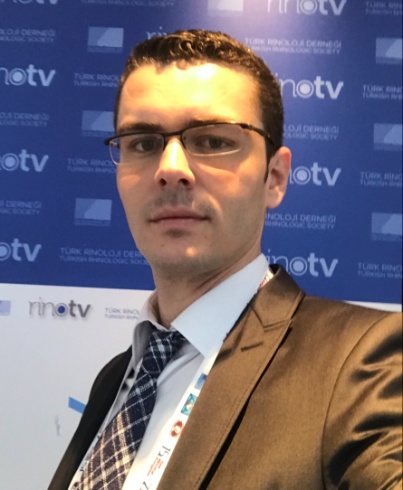 ADI SOYADI: Alper Kutalmış TÜRKCAN	BRANŞI: Kulak Burun Boğaz Hastalıkları	YABANCI DİLLER: İngilizceİLETİŞİM: a.turkcan@saglik.gov.trKLİNİK: Kulak Burun Boğaz Hastalıkları EĞİTİMİ:Tıpta Uzmanlık                GAZİ ÜNİVERSİTESİ              Mart/2019TIP FAKÜLTESİ/TIP PR.   ANKARA ÜNİVERSİTESİ       Haziran/2013ÇALIŞTIĞI KURUMLAR:2020- UZMAN DOKTOR/ ATATÜRK GÖĞÜS HASTALIKLARI VE GÖĞÜS CERRAHİSİ EĞİTİM ARAŞTIRMA HASTANESİ/ KULAK BURUN BOĞAZ HASTALIKLARI2019-2020 UZMAN DOKTOR/ ELAZIĞ FETHİ SEKİN ŞEHİR HASTANESİ/ KULAK BURUN BOĞAZ HASTALIKLARI2013-2019 ARAŞTIRMA GÖREVLİSİ/GAZİ ÜNİVERSİTESİ/TIP FAKÜLTESİ/CERRAHİ TIP BİLİMLERİ BÖLÜMÜ/KULAK BURUN BOĞAZ HASTALIKLARI ANABİLİM DALIYAYINLAR:Uluslararası hakemli dergilerde yayımlanan makaleler:1. TUNÇ SONGUR ELİF,TÜRKCAN ALPER KUTALMIŞ,KARADENİZ HAZAN,AVANOĞLU GÜLER ASLIHAN,YAPAR DİLEK,ÖZTÜRK MEHMET AKİF,YILMAZ METİN (2020). Determination of the Voice Parameters in Adult Individuals With Rheumatoid Arthritis and the Relation of Voice With Depression and Inflammation. Journal of Voice, Doi:https://doi.org/10.1016/j.jvoice.2020.09.014 2. GÖLAÇ HAKAN,ATALIK GÜZİDE,TÜRKCAN ALPER KUTALMIŞ,YAPAR DİLEK,KARAKOÇ MEHMET AYHAN,YILMAZ METİN (2020). Fiberoptic Endoscopic Evaluation of Swallowing in Patients with Type 2 Diabetes Who Have Self-Reported Swallowing Difficulties. FOLIA PHONIATRICA ET LOGOPAEDICA, 1-9., Doi: 10.1159/000507623 3. KARAMERT RECEP,DÜZLÜ MEHMET,TUTAR HAKAN,ERAVCI FAKİH CİHAT,TÜRKCAN ALPER KUTALMIŞ,ZORLU MEHMET EKREM,UĞUR MEHMET BİROL,CEBECİ SÜLEYMAN,BEZGİN SELİN ÜSTÜN,CEVİZCİ RAŞİT,BAYAZIT YILDIRIM AHMET (2019). Assessment of Cochlear Implant Revision Surgeries in a Cohort of 802 Patients. OTOLOGY NEUROTOLOGY, 40(4), 464-470., Doi:10.1097/MAO.0000000000002152 4. DÜZLÜ MEHMET,KARAMERT RECEP,TUTAR HAKAN,TÜRKCAN ALPER KUTALMIŞ,ŞAHİN MUAMMER MELİH,YILMAZ METİN (2018). Diagnostic Role of Neutrophil-Lymphocyte Ratio in Oral Cavity Cancers. Nigerian Journal of Clinical Practice, 21(1), 49-53.,Doi: 10.4103/1119-3077.224796  5.DEMİRCAN, N. V. , ŞAHİN, M. M. , AKMANSU, M., AYDİL, U., TÜRKCAN, A. K. , UĞRAŞ DİKMEN, A.,  (2018). Single institutional experience of head and neck adenoid cystic carcinomas.  Otorhinolaryngology-Head and Neck Surgery , vol.3, 1-4.doi:10.15761/ohns.1000168                 Uluslararası bilimsel toplantılarda sunulan ve bildiri kitaplarında (proceedings) basılan bildiriler:1.TANER REFİA LALE,Metin Gürsoy Gamze,TÜRKCAN ALPER KUTALMIŞ,Barış İrem,ERKMEN ERKAN (2018). İskeletsel Sınıf 3 Hastada Ortodonti ve Çift Çene Ortognatik Cerrahi Sonrası Ses Değişimlerinin Praat Programı ile Değerlendirilmesi. Turkish Association of Oral and Maxillofacial Surgery 25th International Scientific Congress (Tam Metin Bildiri/Sözlü Sunum)2.TÜRKCAN ALPER KUTALMIŞ,DÜZLÜ MEHMET,şansal ebru,YILMAZ METİN (2018). İnme Sonrası Yutma Fonksiyon Bozukluklarının Değerlendirilmesi ve Klinik Deneyimlerimiz.. 13.Uluslararası Kulak Burun Boğaz ve Baş Boyun Cerrahisi Kongresi (Tam Metin Bildiri/Sözlü Sunum)Yazılan ulusal/uluslararası kitaplardaki bölümler:1.Dudak Damak Yarıklarına Multidisipliner Yaklaşım, Bölüm adı:(Damak Yarığı ve Kraniyofasiyal Anomalili Çocuklarda Otolojik Problemler ve Çözüm Önerileri) (2020)., TÜRKCAN ALPER KUTALMIŞ,TUTAR HAKAN, Akademisyen Kitabevi, Editör:Gülşen Ayşe, Üçüncü Neslihan, Basım sayısı:1, Sayfa Sayısı 182, ISBN:9786052588161, Türkçe(Bilimsel Kitap), Ulusal hakemli dergilerde yayımlanan makaleler :1. MENGÜ GÜVEN,KEMALOĞLU YUSUF KEMAL,GÖKDOĞAN ÇAĞIL,TÜRKCAN ALPER KUTALMIŞ (2020). A Method to Find out Perceptional Sound Composition of the Vowels in the Contemporary Turkey Turkish. Gazi Medical Journal, 31(3), Doi: 10.12996/gmj.2020.91 2.DÜZLÜ MEHMET,TÜRKCAN ALPER KUTALMIŞ,YILMAZ METİN,KARAMERT RECEP,YILDIZMERVE,ERCAN CANER (2018). An Unusual Cause of Dysphagia: Hypopharyngeal Rhabdomyoma.Gazi Medical Journal, 29(3), 241-243., Doi: 10.12996/gmj.2018.68 (Vaka Takdimi) Ulusal bilimsel toplantılarda sunulan ve bildiri kitaplarında basılan bildiriler:1. GÖLAÇ HAKAN,TUNÇ SONGUR ELİF,şansal ebru,BACIK TIRANK ŞADİYE,TÜRKCAN ALPER KUTALMIŞ,YILMAZ METİN (2018). Facioscapulohumeral Kas Distrofili Bir Olgunun Yutma Değerlendirme Sonuçları. 6. Yutma Bozuklukları kongresi (Özet Bildiri/Poster)2. TUNÇ SONGUR ELİF,GÖLAÇ HAKAN,şansal ebru,TÜRKCAN ALPER KUTALMIŞ,YILMAZ METİN (2018). Wallenberg Sendromlu Bir Olgunun Yutma Değerlendirme Sonuçları. 6. Yutma bozuklukları Kongresi (Özet Bildiri/Poster)3. TÜRKCAN ALPER KUTALMIŞ,KARAMERT RECEP,TUTAR HAKAN,DÜZLÜ MEHMET,AYDIN AYÇA,GÖCEK MEHMET (2018). Petröz Apeks Kolesteatomları: 23 Yıllık Tecrübemiz. 3. Kafa Tabanı Bilimsel Kongresi (Tam Metin Bildiri/Sözlü Sunum)4. UZUNOĞLU ERAY,DÜZLÜ MEHMET,KARAMERT RECEP,İRİZ AYŞE,CESUR GÖKÇEN,TÜRKCAN ALPER KUTALMIŞ (2018). Papiller Tiroid Kanseri Boyun Metastazına Eşlik Eden Küçük Hücreli Lenfositik Lenfoma Olgu Sunumu.. 40.Türk Ulusal Kulak Burun Boğaz ve Baş Boyun Cerrahisi Kongresi 5. HAZIR BURAK,ERAVCI FAKİH CİHAT,TÜRKCAN ALPER KUTALMIŞ,DÜZLÜ MEHMET,TUTAR HAKAN,KARAMERT RECEP (2017). Temporal Bölge Tümörlerinde Elektif Parotidektomi ve Boyun Diseksiyonu. 39. Türk Ulusal Kulak Burun Boğaz ve Baş Boyun Cerrahisi Kongresi 6.Bakkal FK, Karamert R, Ceylan A, Türkcan AK.Etmoid Bulla Kaynaklı Koanal Polip.11. Türk Rinoloji Kongresi, Antalya,16-19 Nisan 2015 7. Şahin M, Türkcan AK, Uslu S, Çolak M, Aydın A. Alerjk Fungal Rinosinüzite Bağlı Görme Kaybı. 11. Türk Rinoloji Kongresi, Antalya,16-19 Nisan 2015